Embracing Autism Patch Requirements: Daisy: Complete the “required” sectionBrownies & Junior: Complete the “required” section and one optional activityCadette: Complete the “required” section and two optional activitiesSenior & Ambassador: Complete the “required” section and three optional activitiesRequired: Read and discuss the “What is Autism” slideshow: (copy and paste link into search bar) https://www.canva.com/design/DAFhcH97HOA/Qo2Ddss7jz27ynfSBAgDVA/view?utm_content=DAFhcH97HOA&utm_campaign=designshare&utm_medium=link&utm_source=publishsharelink Research people with autism and their story. Here are a few links to get you started!Real Stories | Autism | NCBDDD | CDChttps://www.autism.org.uk/advice-and-guidance/storiesResearch symptoms of autism and which ones are more/ less common. Here are a few links to get you started!https://www.cdc.gov/ncbddd/autism/signs.htmlhttps://www.autismspeaks.org/what-are-symptoms-autismCreate a poster or a slideshow over what you learned and why autism awareness is important and present it to the rest of your troop.Be kind to people no matter the challenges they face!Optional:Spend some time volunteering with people with autism at your school or find other volunteer options here:https://autismtn.org/VolunteerInterview a clinical coordinator of an autism program.Raise awareness in your community by sharing what you’ve learned to your friends, family, or school.Make autism awareness posters and hang them up at your school.Create a sensory device, board, or book to donate to an autism program near you. Examples: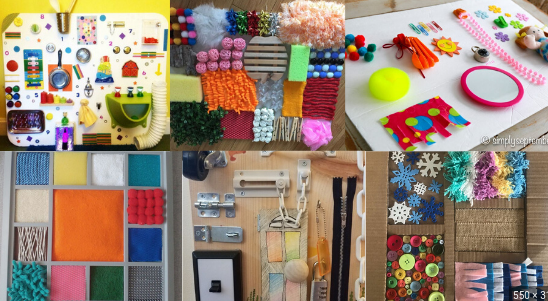 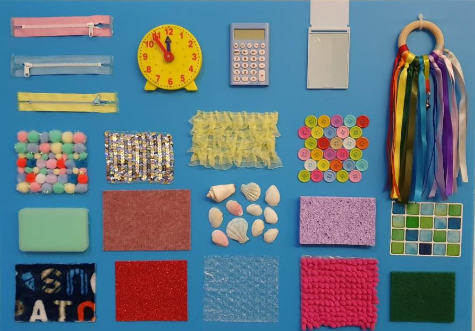 When you’ve completed the patch, bring this sheet filled out to The Cabin to purchase your Embracing Autism patches! Troop Number: ______________Number of Girls Completing Patch: ______________Troop Leader Name: _______________________________________Contact Phone Number: ____________________________________Contact E-mail: ___________________________________________This Council’s Own Patch was created by Leah Rose as part of my Silver Award Project, July 2023